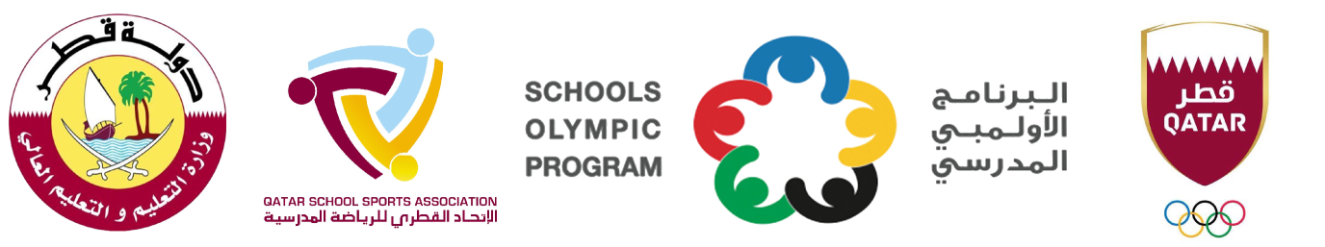 نتائج منافسات البرنامج الأولمبي المدرسي 2022منافسة كرة السلة للبنات المرحلة  ..الإعدادية التاريخ :27  /  09   /    2022         – يوم .الثلاثاء  - مدارس حكومي مركز :   لجنة رياضة المرآة القطرية   مالمجموعة 1 رقم المباراةالفريق 1الفريق 2النتيجةالفائز1المجموعة 1 1سودة بنت زمعةبرزان الإعدادية 7 - 6سودة بنت زمعة2المجموعة 1 2مدرسة سكينةرفيدة الإعدادية 6 - 2رفيدة الإعدادية3المجموعة 1 3مدرسة البيانفاطمة بنت الوليد 6 - 4مدرسة البيان 